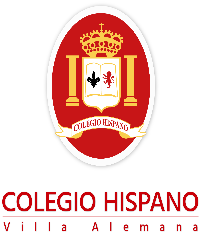 HORARIO DE CLASES 8° BÁSICO CCurso: 8° Básico CCurso: 8° Básico CProfesor Jefe 8° Básico C: Carolina ÁlvarezProfesor Jefe 8° Básico C: Carolina ÁlvarezProfesor Jefe 8° Básico C: Carolina ÁlvarezHoraHorarioLunesMartesMiércolesJuevesViernesCurso: 8° Año Básico CCurso: 8° Año Básico C1ª08:00 - 08:45QuímicaEFI ArtesMúsica Matemática AsignaturaProfesor2ª08:45 - 09:30QuímicaEFI ArtesTecnologíaJefatura LenguajeCarolina Álvarez OlivaresRecreo 1509:30 - 09:45RecreoRecreoRecreoRecreoRecreoMatemáticaKarol Larrondo Ibáñez3ª09:45 - 10:30Física Biología Matemática Matemática Lenguaje BiologíaNatalia Estay Vergara4ª10:30 - 11:15Física Biología Matemática Matemática Lenguaje FísicaIvette Troncoso ContrerasRecreo 1511:15 - 11:30RecreoRecreoRecreoRecreoRecreoQuímicaNatalia Escobar Morales5ª11:30 - 12:15Historia Matemática Lenguaje Lenguaje Inglés HistoriaEmita Carreño Valencia6ª12:15 - 13:00Historia Matemática Lenguaje Lenguaje Inglés TecnologíaTamara Torres VegaAlmuerzo13:00 - 14:00ArtesMilton Delgadillo Fredes7ª14:00 - 14:45Lenguaje Inglés Historia Jefatura MúsicaGloria Díaz Hernández8ª14:45 - 15:30Biología Inglés Historia Historia InglésVicolás Villegas Gutiérrez9ª15:30 - 16:15OrientaciónCarolina ÁlvarezEd. FísicaFrancisco Ferrari Carvajal - Maríajesús  Valenzuela Formolo